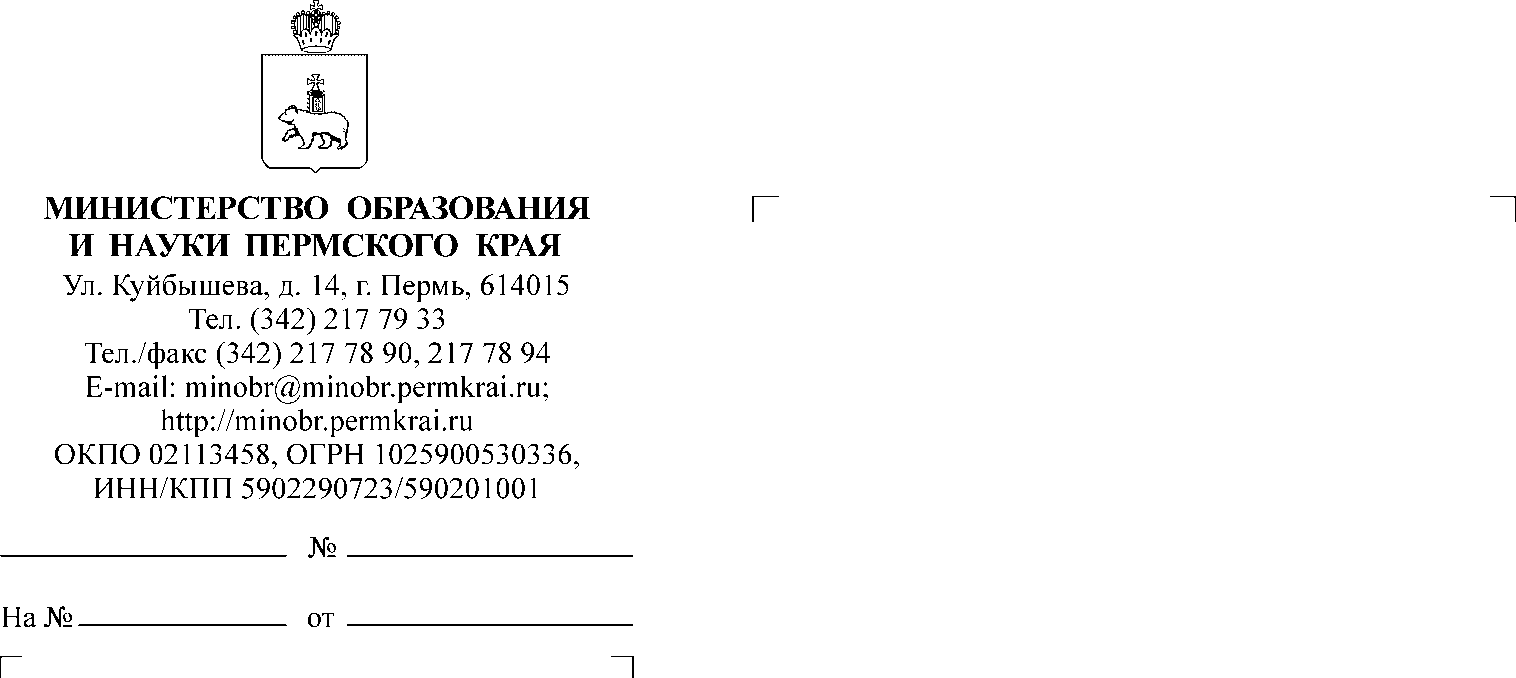 Уважаемые руководители!	В целях совершенствования механизмов управления качеством образования, принятия взвешенных решений по результатам оценочных процедур Министерством образования и науки Пермского края, ГАУ ДПО «Институт развития образования Пермского края», Центром оценки качества образования Пермского края разработаны направляемые методические материалы «Система обеспечения объективности процедур оценки качества образования в Пермском крае».	Просим обеспечить ознакомление с данными методическими материалами специалистов органов управлений образованием, курирующих вопросы качества общего образования, администраций и педагогов общеобразовательных организаций с целью дальнейшего использования в работе.Приложение: на 12 л. в 1 экз.Министр										        Р.А. КассинаПриложение к письму Министерства образования и науки Пермского края от                 №                       Министерство образования и науки Пермского краяИнститут развития образования Пермского краяЦентр оценки качества образования Пермского краяСистема обеспечения объективности процедур оценки качества образования в Пермском крае(Методология. Специфика региона. Критерии и показатели обеспечения объективности процедур оценки качества образования на муниципальном и институциональном уровнях) Методические материалыОглавление:Общие подходы к обеспечению объективности оценочных процедур. Рекомендации Рособрнадзора.Специфика региональной системы оценки качества образования Пермского края как составляющей национально-региональной (общероссийской) системы оценки качества. Виды оценочных процедур в Пермском крае.Уровни обеспечения объективности оценочных процедур: полномочия министерства образования и науки, регионального центра оценки качества образования (ЦОКО), органов управления в сфере образования муниципальных округов, районов / городских округов, образовательных организаций.Критерии и показатели обеспечения объективности оценочных процедур на уровнях муниципалитета и образовательной организации. Система мониторинга и принятия последующих управленческих действий. Общие подходы к обеспечению объективности оценочных процедур. Рекомендации РособрнадзораДля эффективного управления, принятия взвешенных решений, сравнения и адекватной оценки результатов деятельности необходимо систематическое измерение и оценка качества образования. Система оценки качества образования призвана обеспечить всех участников образовательного процесса надёжной информацией о состоянии и развитии системы образования на разных уровнях. Приказом Министерства образования и науки Пермского края 
от 29 сентября 2016 г. № СЭД-26-01-06-675 «Об утверждении Положения о региональной системе оценки качества образования Пермского края» определены единые требования к организации системы оценки качества образования на всех уровнях региональной системы образования. Основная цель функционирования региональной системы оценки качества образования (РСОКО) - управление качеством образования на основе его достоверной и объективной оценки. По результатам различных оценочных процедур и мониторинговых исследований принимаются важные управленческие решения на уровне школ, муниципалитетов, региона, разрабатываются рекомендации, осуществляется планирование и прогнозирование развития.Результаты оценочных процедур являются особенно важными для образовательных организаций. Они необходимы для совершенствования преподавания учебных предметов, организации функционирования внутренней системы оценки качества образования, обеспечения открытости информации.Определяющим фактором корректного использования результатов различных оценочных процедур для принятия управленческих решений является их достоверность и доверие к результатам оценки со стороны профессионального сообщества и общественности.Повышение уровня объективности оценочных процедур является важной задачей всех уровней управления образованием: регионального, муниципального, школьного.Рособрнадзор в своих методических рекомендациях по повышению объективности оценки образовательных результатов выделил три основных направления организации комплексных мероприятий в целях повышения объективности оценки образовательных результатов:1. Обеспечение объективности образовательных результатов в рамках конкретной оценочной процедуры в образовательных организациях (далее – ОО).2. Выявление ОО с необъективными результатами, профилактическая работа с выявленными ОО.3. Формирование у участников образовательных отношений позитивного отношения к объективной оценке образовательных результатов.РСОКО в Пермском крае предполагает комплексное сочетание всех трех подходов и создание на их основе такой системы, при которой все участники образовательных отношений заинтересованы в объективной оценке образовательных результатов, и одновременно принимаются всесторонние меры для обеспечения объективности результатов при проведении всех мероприятий по оценке качества образования.Подход 1: обеспечение объективности образовательных результатов в рамках конкретной оценочной процедуры в образовательных организацияхДля обеспечения возможности получения в рамках конкретной оценочной процедуры объективных результатов необходимо выполнение следующих условий.1. Наличие описания оценочной процедуры, закрепляющего соответствие этой оценочной процедуры следующим принципам:а. использование научно обоснованной концепции и качественных контрольных измерительных материалов;б. применение единых организационно-технологических решений, мер защиты информации;в. привлечение квалифицированных специалистов на всех этапах;г. устранение конфликта интересов в отношении всех специалистов, привлеченных к проведению оценочной процедуры.2. Обеспечение на всех уровнях (региональном, муниципальном, уровне ОО) контроля соблюдения всех положений и регламентов, приведенных в описании оценочной процедуры. Контроль может, в том числе, осуществляться посредством:а. привлечения независимых, общественных наблюдателей;б. выезда в пункты проведения представителей муниципальных и региональных органов управления образованием;в. организации видеонаблюдения и т.п.Условие отсутствия конфликта интересов означает, в том числе, что необходимо соблюдать следующие требования:- в качестве наблюдателей не могут выступать родители учащихся класса, которые принимают участие в оценочной процедуре;- учитель, ведущий данный предмет и работающий в данном классе, не должен выступать организатором работы и участвовать в проверке работ;- проверка работ должна проводиться по стандартизированным критериям с предварительным коллегиальным обсуждением подходов к оцениванию.При организации всероссийских проверочных работ необходима разработка регионального регламента их проведения, типовых регламентов для ОО, касающихся вопросов проведения ВПР в ОО и обеспечения объективности результатов, а также контроль соблюдения всех принятых регламентов.Подход 2: выявление ОО с необъективными результатами, профилактическая работа с выявленными ООВыявление ОО с необъективными результатами оценочной процедуры федерального, регионального или муниципального уровня может осуществляться аналитическими методами, с использованием:- оценки доверительного интервала среднего балла для ОО относительно группы ОО (может использоваться только на уровне региона);- оценки доверительного интервала процента выполнения каждого задания по каждой ОО, участвовавшей в оценочной процедуре, относительно контрольной выборки ОО (контрольная выборка ОО осуществляется на уровне региона);- сравнения результатов ОО с результатами ОО контрольной группы, с учетом контекстных данных об ОО;- сравнения уровня результатов оценочной процедуры в ОО с уровнем результатов ЕГЭ/ОГЭ с учетом контекстных данных об ОО;- в рамках отдельных процедур могут быть предложены иные подходы.Примечания.Контрольная выборка ОО включает те ОО, в которых в полной мере реализован первый подход или хотя бы обеспечено присутствие независимых наблюдателей на всех стадиях проведения оценочной процедуры. Поскольку контрольная выборка ОО должна быть достаточно большой, ее формирование возможно только в случае проведения массовых оценочных процедур, например, ВПР или региональных оценочных процедур с участием большинства ОО региона.При использовании статистических методов выявления ОО с необъективными результатами может быть применен кластерный подход.Признаком необъективности оценивания образовательных результатов в ОО может также служить наличие выпускников ОО, получивших медали «За особые успехи в учении» и имеющих низкие результаты ЕГЭ.В случае обнаружения признаков недостоверности результатов в ОО рекомендуется:- осуществить перепроверку результатов;- в случае подтверждения недостоверности результатов выработать комплекс мер в отношении данной ОО.Подход 3: формирование у участников образовательных отношений позитивного отношения к объективной оценке образовательных результатовДля формирования у участников образовательных отношений позитивного отношения к объективной оценке образовательных результатов предусматриваются следующие меры:- разрабатывать и реализовывать в приоритетном порядке программы помощи ОО с низкими результатами, программы помощи учителям, имеющим профессиональные проблемы и дефициты, руководителям ОО, в которых есть проблемы с организацией образовательного процесса и т.п.; во всех перечисленных случаях применять меры административного воздействия, только если программы помощи не приводят к позитивным сдвигам в результатах;- использовать для оценки деятельности педагога результаты, показанные его учениками (в независимых оценочных процедурах, соответствующих рекомендациям приложения 1) только по желанию педагога;- способствовать повышению заинтересованности ОО в использовании объективных результатов региональных и федеральных оценочных процедур;- проводить разъяснительную работу с муниципальными органами управления образованием и руководителями ОО по вопросам повышения объективности оценки образовательных результатов и реализации перечисленных выше мер.Важным механизмом обеспечения объективности оценивания является внутришкольная система оценки образовательных результатов, способствующая эффективному выполнению педагогами трудовой функции "по объективной оценке знаний обучающихся на основе тестирования и других методов контроля в соответствии с реальными учебными возможностями детей" <1>. Элементами такой системы в ОО являются, в том числе:- положение о внутренней системе оценки качества подготовки обучающихся;- система регулярных независимых оценочных процедур, объективность результатов которых обеспечивает руководство ОО;- принятые в ОО прозрачные критерии внутришкольного текущего и итогового оценивания, обеспечивающие справедливую непротиворечивую оценку образовательных результатов обучающихся;- непрерывный процесс повышения квалификации учителей в области оценки результатов образования, включающий не только обучение на курсах повышения квалификации, но и внутришкольное обучение и самообразование;- проведение учителями и методическими объединениями аналитической экспертной работы с результатами оценочных процедур.--------------------------------<1> Приказ Минтруда № 544н от 18.10.2013 "Об утверждении профессионального стандарта "Педагог (педагогическая деятельность в сфере дошкольного, начального общего, основного общего, среднего общего образования) (воспитатель, учитель)".Специфика региональной системы оценки качества образования Пермского края как составляющей национально-региональной (общероссийской) системы оценки качества. Виды оценочных процедур в Пермском крае.Вся совокупность процедур оценки качества общего образования рассматривается как процедурный компонент региональной системы оценки качества образования (РСОКО) и определяется соответствующими нормативными документами Министерства образования и науки Пермского края (далее - Министерство). В соответствии с ежегодным приказом Министерства «Об утверждении календарного плана-графика проведения мероприятий региональной системы оценки качества образования на территории Пермского края» на региональном уровне в системе проводятся: - психологические on-line мониторинги метапредметных результатов обучающихся основной школы (5-9 кл.);- мониторинги сформированности логического мышления учащихся начальной школы (4 кл.);- on-line мониторинг метапредметных результатов при изучении предметов социально-гуманитарного цикла в старшей школе (10-11 кл.);- мониторинги уровня подготовки по английскому языку в основной школе;- мониторинги предметных результатов по русскому языку и математике на всех ступенях общего образования;- мониторинги функциональной грамотности (читательской, финансовой, математической, естественно-научной) в рамках общероссийской оценки по модели PISA;- диагностики готовности обучающихся старших классов (9-11) к профессиональному самоопределению.Приказом Министерства от 04.02.2016 г. № СЭД-26-01-06-41 в регионе создан Совет по качеству контрольно-оценочных инструментов, применяемых при реализации мероприятий РСОКО. Совет принимает участие в разработке модели РСОКО, готовит рекомендации по направлениям мониторинга обучающихся, проводит экспертизу и согласование контрольно-оценочных инструментов.Уровни обеспечения объективности оценочных процедур: полномочия ОИВ, органов управления в сфере образования муниципальных районов / муниципальных и городских округов, образовательных организаций.В целях обеспечения объективности оценки образовательных результатов, Министерство образования и науки Пермского края:Определяет основные подходы и приоритеты государственной политики в сфере оценки качества образования на территории Пермского края.Утверждает критерии и показатели обеспечения объективности оценочных процедур на уровнях муниципалитета и образовательной организации.Организует проведение мониторинга, анализа и на их основе формирует рекомендации по повышению качества образования, принимает обоснованные управленческие решения. 	Разрабатывает дорожные карты по повышению объективности оценочных процедур на уровне региона. Центр оценки качества образования института развития образования Пермского края (далее: ЦОКО):Обеспечивает организационно-технологическое и информационно-методическое сопровождение проведения федеральных и региональных контрольно-оценочных процедур.Обеспечивает объективность проведения федеральных и региональных контрольно-оценочных процедур за счет разработки и применения организационных схем (регламентов) и программно-технологических решений.Проводит мониторинг обеспечения объективности оценочных процедур на уровнях муниципалитета.По результатам проведения мониторинга организует проведение анализа результатов обеспечения объективности оценочных процедур на уровнях муниципалитета и предоставляет аналитические отчеты в министерство.Органы управления в сфере образования муниципальных и городских округов, муниципальных районов (далее: муниципалитеты):Обеспечивают объективность проведения федеральных и региональных контрольно-оценочных процедур в подведомственных образовательных организациях.Разрабатывают и внедряют организационные схемы (регламенты) проведения региональных и муниципальных контрольно-оценочных процедур в муниципалитете.Проводит мониторинг обеспечения объективности оценочных процедур на уровне образовательных организаций.По результатам проведения мониторинга организует проведение анализа результатов обеспечения объективности оценочных процедур на уровне образовательных организаций и предоставляет аналитические отчеты в ЦОКО. По результатам проведения мониторинга принимает обоснованные управленческие решения и формирует рекомендации для образовательных организаций по повышению объективности оценочных процедур.Разрабатывают дорожные карты по повышению объективности оценочных процедур на уровне муниципалитета. Образовательные организации:Обеспечивают объективность проведения региональных и муниципальных контрольно-оценочных процедур.Обеспечивают при проведении региональных и муниципальных контрольно-оценочных процедур применение разработанных организационных схем и технологических решений.Проводят внутренний анализ по результатам мониторинга обеспечения объективности оценочных процедур и принимают решения по повышению объективности и выполнению рекомендаций со стороны муниципалитета.Разрабатывают дорожные карты по повышению объективности оценочных процедур. Критерии и показатели обеспечения объективности оценочных процедур на уровнях муниципалитета и образовательной организации. 
Система мониторинга обеспечения объективности оценочных процедур и последующих управленческих действий.Мониторинг объективности оценочных процедур на уровнях муниципалитета и образовательной организации по критериям и показателям, изложенным в п.4 проводится ежегодно:Министерством в отношении муниципалитетов в августе за прошедший учебный год.Муниципалитетами в отношении образовательных организаций в августе за прошедший учебный год.Результаты мониторинга публикуются на официальных сайтах органов управления в сфере образования и доводятся до сведения всех заинтересованных лиц не позднее 31 августа отчетного периода. По результатам мониторинга до 30 октября учебного года, последующего за отчетным периодом, на уровне министерства и муниципалитетов формируются соответствующие методические рекомендации по повышению объективности оценочных процедур. Методические рекомендации направляются муниципалитетами в подведомственные образовательные организации, министерством в муниципалитеты. По результатам мониторинга могут быть приняты обоснованные управленческие решения, направленные на повышение объективности оценочных процедур. К данным решениям могут относится такие мероприятия и действия, как:составление дорожной карты по повешению объективности оценочных процедур;разработка организационных моделей проведения оценочных процедур;усиление института общественных наблюдателей при проведении оценочных процедур;применение системы видеонаблюдения, подавления сигналов мобильной связи;организация перекрестной проверки;при систематическом выявлении на федеральном уровне маркеров необъективности в образовательных организациях: организация независимой проверки знаний по предметам, отмеченным маркерами, проведение неплановых проверок образовательных организаций на предмет обеспечения объективности оценочных процедур и внутренней системы оценки качества, инициирование проведения проверок надзорными органами министерства, при подтверждении федеральных данных по необъективности на региональном уровне- принятие обоснованных управленческих решений в отношении руководителей подведомственных образовательных организаций и т.д. Муниципальный уровеньМуниципальный уровеньМуниципальный уровеньМуниципальный уровеньУровень образовательных организацийУровень образовательных организацийУровень образовательных организацийУровень образовательных организаций№показательоценкарезультат*№показательоценкарезультат*1наличие локального нормативного акта об утверждении муниципальной системы оценки качества образования1/01наличие во внутренней системе оценки качества образования системы регулярных независимых оценочных процедур,
объективность результатов которых обеспечивает администрация ОО;2/02наличие в муниципальной системе оценки качества образования независимых оценочных процедур (внешнего контроля со стороны МСУ) Кроме ГИА 1/02Наличие программы и плана (дорожной карты) по повышению объективности оценочных процедур на уровне ОО1/03наличие локальных нормативных актов (приказов) по проведению в ОО МСУ независимых оценочных процедур 1 (по всем процедурам)/03наличие локальных нормативных актов (приказов) по проведению в ОО независимых оценочных процедур с назначением ответственных 1(по всем процедурам)/04Наличие утвержденного плана (дорожной карты) по повышению объективности оценочных процедур на уровне МСУ1/04осуществление независимой (сторонней или автоматизированной) проверки работ при проведении независимых оценочных процедур2/05Проведение семинаров,
совещаний, иных
мероприятий по
вопросам управления
качеством образования
на основе объективных
результатов оценочных
процедур
Экспертиза
документации1/0Проведение семинаров,
совещаний, иных
мероприятий по
вопросам управления
качеством образования
на основе объективных
результатов оценочных
процедур
Экспертиза
документации1/06Наличие муниципальной системы подготовки независимых общественных наблюдателей при проведении оценочных процедур в ОО 1/05Присутствие на каждой независимой процедуре оценки качества независимых общественных наблюдателей (не родителей и работников своей организации) при проведении оценочных процедур в ОО , включая ВПР , 2/07наличие плана-графика контрольных мероприятий по объективности проведения оценочных процедур в ОО1/06Проверка всероссийских проверочных работ осуществляется комиссией образовательной организации, состоящей из педагогов, не работающих в классе, работы которого проверяются1/08Осуществление анализа объективности проведения оценочных процедур в МСУ (выявление необъективных результатов)1/07Осуществление анализа объективности проведения оценочных процедур в ОО (выявление необъективных результатов)1/09Наличие методических
материалов,
разработанных муниципальными
методическими
объединениями по
итогам анализа
результатов оценочных
процедур
Экспертиза
документации1/08Наличие методических
материалов,
разработанных школьными
методическими
объединениями по
итогам анализа
результатов оценочных
процедур
Экспертиза
документации1/010Наличие примененных
управленческих
решений на уровне МСУ по реализации
методических
рекомендаций,
разработанных на
основе анализа
результатов оценочных
процедур1/09Наличие примененных
управленческих
решений на уровне ОО по реализации
методических
рекомендаций,
разработанных на
основе анализа
результатов оценочных
процедур2/011Корректировка
плана  повышения
квалификации
педагогических
работников на уровне МСУ на основе
анализа результатов
оценочных процедур
Экспертиза
документации1/010Корректировка
плана  повышения
квалификации
педагогических
работников на уровне ОО на основе
анализа результатов
оценочных процедур
Экспертиза
документации2/012Осуществление выборочной проверки и перепроверки работ по ВПР муниципальной комиссией 1/011Осуществление выборочной проверки и перепроверки работ по ВПР на уровне образовательной организации1/0обеспечение информационной безопасности при проведении в муниципалитете ОГЭ и ВПР:8/0, из них:2/013наличие видеонаблюдения во всех аудиториях проведения ОГЭ 3/0Доля
неподтверждения
медалистов в ОО (по данным МОН)0- 3б, больше "0" - (-3)14печать КИМ ОГЭ в аудиториях/штабе в день проведения3/0
необъективное проведение 
ВПР в ОО (по данным ФИС ГИА)0- (+5), при выявлении необъективности аннуллируются все показатели 15независимая (не школьная) проверка ВПР муниципальными комиссиями2/0Наличие негативных управленческих решений по результатам ВПР (награждение или стимулирование за высокие результаты или наказания за низкие) В случае выявления фактов (-10) За каждое решение16Доля
неподтверждения
медалистов в МСУ (по данным МОН)0- 3б, больше "0" - (-3)17наличие 
необъективных ОО в МСУ при проведении 
ВПР и ОГЭ (по данным ФИС ГИА)0- (10б), больше "0" - (-5 за каждую ОО)19Наличие негативных управленческих решений по отношению к руководителям ОО по результатам ВПР (награждение или стимулирование за высокие результаты или наказания за низкие) В случаен выявления фактов (-10) За каждое решение12max/ 33интегральный показатель ИП= сумма показателей /33max/ 27интегральный показатель ИП= сумма показателей /27высокий уровеньот от 0,8 до 1,0от от 0,8 до 1,0высокий уровеньот от 0,8 до 1,0от от 0,8 до 1,0средний уровеньот 0,6 до 0,75от 0,6 до 0,75средний уровеньот 0,6 до 0,75от 0,6 до 0,75низкий уровень от 0 до 0,55от 0 до 0,55низкий уровень от 0 до 0,55от 0 до 0,55